ĐIỀU KHOẢN THAM CHIẾU Điều tra hộ nông dân phục vụ việc giám sát thực hiện và đánh giá tác động của dự án “Coffee made happy” Modelez tại vùng dự án của công ty tại Việt NamGiới thiệu chung:Tổ chức COSAỦy ban đánh giá tính bền vững (COSA) là một tổ chức phi chính phủ toàn cầu, hoạt động trong lĩnh vực nghiên cứu đánh giá tính bền vững trong sản xuất nông nghiệp. Tổ chức COSA tập trung vào việc sử dụng các công cụ định lượng và các chỉ số nhằm đánh giá các tác động xã hội, môi trường, kinh tế trong hoạt động sản xuất nông nghiệp bền vững. COSA liên kết với các đối tác nghiên cứu tại những nước phát triển trong hoạt động nghiên cứu ước lượng chỉ số bền vững trong sản xuất các ngành hàng nông nghiệp. Trung tâm Thông tin nông nghiệp và phát triển nông thôn (Agroinfo)Trung tâm thông tin nông nghiệp và phát triển nông thôn (Agroifo) thuộc Viện chính sách chiến lược phát triển nông nghiệp nông thôn. Một trong những hoạt động chính của Trung tâm là thu thập, phân tích và cung cấp thông tin, dữ liệu, kết quả điều tra về nông nghiệp nông thôn Việt Nam.Dự án liên quan:Hợp tác giữa Agroinfo và Cosa về tổ chức điều tra và giám sát thực hiện dự án (Performance Monitoring-sau đây gọi tắt là PM) và đánh giá tác động dự án (Impact Assessment- Sau đây gọi tắt là IA) đối với dự án Coffee Made Happy của công ty Mondelez tại Việt Nam (sau đây gọi tắt là CMH).Với vai trò là đối tác nghiên cứu của COSA, Agroinfo có nhiệm vụ tổ chức nghiên cứu phân tích đánh giá kết quả thực hiện (PM) và đánh giá tác động (IA) của dự án CMH về hỗ trợ sản xuất cà phê bền vững của các hộ nông dân sản xuất cà phê tại Tây Nguyên (cụ thể là các hộ nông dân trong vùng dự án của 2 công ty Simexco và Acom). Theo đó, COSA sẽ chịu trách nhiệm đào tạo, tập huấn về phương pháp, công cụ chỉ tiêu đánh giá cho Agroinfo. Agroinfo tham gia điều tra và xử lý kết quả điều tra Mục tiêu của cuộc điều tra Thu thập thông tin nhằm phục vụ đánh giá PM và IA của dự án CMH Mondelez tại Việt Nam. Nhiệm vụ của đối tác điều tra tại địa phương:Đối tác điều tra tại địa phương của Agroinfo có các nhiệm vụ thực hiện các công việc sau: Tổ chức điều tra PM của dự án CMH đối với 250 hộ nông dân trong vùng dự án của công ty Simexco tại Đăk Lăk (Mẫu phiếu điều tra kèm theo trong Phụ lục)Tham gia tập huấn phương thức điều tra về đánh giá sản xuất cà phê bền vững do Agroinfo kết hợp với Cosa tổ chức. Tham gia thảo luận về cách chọn mẫu điều traViết báo cáo tóm tắt mô tả điều tra và các ghi chú trong quá trình điều tra.Thời gian thực hiệnTháng 4/2015 và tháng 5/2015:  Điều tra 250 phiếu PMSản phẩm mong đợiFile bảng hỏi được nhập đầy đủ thông tin vào trong máy tính bảng (tablet) theo quy định cụ thể trong Phụ lục. Các ghi chép liên quanBáo cáo tóm tắt mô tả điều tra (theo form trong Phụ lục)Các yêu cầu đối với đối tác điều tra tại địa phươngTổ chức có ít nhất 3 năm kinh nghiệm trong lĩnh vực nghiên cứuCác điều tra viên có khả năng sử dụng excel, máy tính bảng tablet trong phỏng vấn điều tra.PHỤ LỤC SỐ 01BIỂU MẪU ĐIỀU TRA PM(Lưu ý: đây chỉ là bảng hỏi mẫu lấy ra từ tablet, đối tác điều tra tại địa phương không in bảng hỏi này ra để phỏng vấn mà dùng trực tiếp bảng hỏi đã được cài vào tablet do bên Agroinfo cung cấp).Q1.1 Giới thiệu với hộ trồng cà phê về cuộc điều tra  Giới thiệu với người trồng cà phê về bạn  Xin chào, tên tôi là (tên bạn), tôi đến từ (tên tổ chức). Chúng tôi đang tiến hành phỏng vấn nông dân trồng cà phê ở địa bàn của ông/bà, và chúng tôi muốn phỏng vấn một thành viên trong gia đình, người tham gia vào việc ra quyết định sản xuất hoặc bán cà phê. Ông/bà có phải là người tham gia vào việc ra quyết định sản xuất hay bán cà phê hay không?  Nếu câu trả lời là không: Chúng tôi có thể phỏng vấn ai khác ở đây không?  Ông/bà có thể gợi ý khoảng thời gian khác để tôi quay lại phỏng vấn không?  (Nếu không, viết vào trong ô trống dưới đây rằng gia đình này không sẵn lòng để tham gia cuộc phỏng vấn). Khi bạn đã tìm thấy người tham gia vào việc quyết định sản xuất hay bán cà phê của nông hộ,Cuộc phỏng vấn sẽ kéo dài trong vòng 20-30 phút và hỏi về việc sản xuất cà phê của gia đình ông/bà. Câu trả lời của ông/bà sẽ được bảo mật. Ông/bà có thể không tham gia nếu không muốn. Tuy nhiên, việc hiểu về tình hình sản xuất cà phê ở khu vực này sẽ giúp chúng tôi biết làm cách để việc sản xuất cà phê của bạn và những người trồng cà phê ở địa phương tốt hơn trong tương lai. Bạn có sẵn lòng tham gia cuộc phỏng vấn không?Có (1)Không (2)Q1.4 Lưu ý (Bạn có thể gợi ý khoảng thời gian khác để tôi quay lại phỏng vấn không? Bạn có thể nói rõ vì sao bạn ko tham gia phỏng vấn không?)Q125 Kết thúc bảng hỏi.Q1.2 Điều tra viên, bằng cách điền tên của bạn vào ô trống dưới đây, bạn đảm bảo rằng bạn đã được nông dân cho phép phỏng vấn và bạn sẽ giữ kín các thông tin về nông trại mà người nông dân cung cấp.Q2.1 Tên điều tra viên    • Trần Văn Hải (1)• Nguyễn Đại Dương (7)• Võ Duy Hải (8)• Vũ Mạnh Cường (9)• Thái Luật Công (3)Nguyễn Đức Minh (11)Q2.2 Tên người nông dân (điều tra viên, hãy yêu cầu được phỏng vấn chủ hộ hoặc người có vai trò quyết định trong sản xuất cà phê.) Q106 Mã số nông hộQ2.3 Giới tính người được hỏi     Nữ (1)Nam (2)Q2.4 Phỏng vẫn diễn ra tại đâu? “Tại vườn cà phê” nghĩa là tại nơi mà điều tra viên có thể nhìn thấy ít nhất một phần diện tích trồng cà phê của nông hộ.Tại vườn cà phê (1)Địa điểm khác (2)Q2.5 Người phỏng vấn cần nói rõ thời gian bạn đang muốn phỏng vấn là niên vụ sản xuất cà phê 2104/2015 (từ tháng 1/10/2014 đến tháng 30/9/2015) Q3.1 Diện tích và sản lượngQ3.2 Tổng diện tích của nông hộ? (Diện tích này bao gồm toàn bộ diện tích trồng trọt và chăn nuôi)Q3.3 Tổng diện tích đang sử dụng để sản xuất cà phê (bao gồm các lô cà phê và đất trồng cà phê xen canh với các cây trồng khác)   Q3.4  Không biết chính xác (1)Q3.5 Nếu không biết chính xác diện tích, Ông/bà có thể cho biết cà phê chiếm bao nhiêu % tổng diện tích nông trại? Q4.1 Ông/bà hãy so sánh diện tích trồng cà phê trong niên vụ 2014/2015 với niện vụ trước đó? Tăng (1)Giảm (2)Giữ nguyên (3)Q4.2  Lắng nghe, không đọc câu trả lời  Nếu tăng, diện tích trồng được tăng từ đâu?    Mua/thuê đất cà phê trồng sẵn (5)Chuyển đối từ đất trồng cây khác sang trồng cà phê (6)Khai hoang đất (7)Khác (8) ____________________Q4.3 Nếu giảm, vì sao?    Chuyển đổi đất trồng cà phê sang cây khác hoặc chăn nuôi (8)Tạm thời bỏ hoang chờ tái canh (9)Tạm thời bỏ hoang đất (12)Bán đi (10)Khác (11) ____________________Q5.1 Ra quyết địnhQ5.2 Ai là người quyết định về việc trồng và bán cà phê? (Lưu ý điều tra viên:  Viết tên họ, giới tính và tuổi người ra quyết định, bắt đầu từ người ra quyết định chính). Hãy điền "nam" hoặc "nu" vào ô trống bên dưới.Q5.3 Người thứ nhất    Họ tên (1)Giới tính (2)Tuổi (3)Q5.4 Người thứ 2    Họ tên (1)Giới tính (2)Tuổi (3)Q5.5 Người thứ 3    Họ tên (1)Giới tính (2)Tuổi (3)Q6.1 Nhật ký nông hộQ6.2 Ông bà có ghi nhật ký nông hộ trong niên vụ 2014/2015 hay không?Có (1)Không (2)Q6.3 Trong niên vụ vừa qua, ông/bà đã ghi chép thông tin gì? Việc mua bán hoặc sử dụng phân bón (4)Việc mua bán và sử dụng thuốc bảo vệ thực vậy (21)Tình hình sâu bệnh hoặc thiệt hạị (12)Trả công cho lao động (8)Tình hình tưới nước (9)Chi phí sấy, chế biến (14)Vệ sinh đồng ruộng (15)Chăm sóc vườn ươm (16)Sản lượng bán cà phê (17)Doanh thu bán cà phê (18)Kiểm tra máy móc trang thiết bị (19)Khác (20) ____________________Không cây nào (32)Q6.4 Việc ghi chép trong sản xuất này có giúp ông/bà ra các quyết định không?    Có (1)Không (2)Q7.1 Thu hoạch và buôn bánQ7.2 Ông/bà thu hoạch tất cả hay chỉ một phần cà phê trong niên vụ vừa qua?  Tất cả (100%) (7)Hầu như là tất cả (trên 75%) (4)Trên 50%-75% (5)Một nửa hoặc ít hơn (từ 50% trở xuống) (6)Q7.3 Tại sao ông/bà không thu hoạch toàn bộ diện tích cà phê trong niên vụ vừa qua?     Việc thuê nhân công thu hoạch quá đắt so với  mức giá cà phê tôi có thể bán (4)Không thuê được lao động (9)Một phần diện tích cà phê bị thiệt hại và chất lượng quá kém để bán (5)Không đủ thời gian để thu hoạch tất cả (6)Tập trung vào thu hoạch các cây trồng khác (7)Khác (8) ____________________Q7.4 Ông/bà bán cà phê ở dạng nào trong niên vụ vừa qua?    Quả tươi (1)Cà phê nhân xô (5)Khác (6) ____________________Q7.5 Sản lượng Quả tươi mà bạn đã thu hoạch trong niên vụ vừa qua? Q132 Sản lượng Quả tươi ông/bà đã bán trong niên vụ vừa qua? Q7.13 Sản lượng Cà phê nhân xô ông/bà đã thu hoạch trong niên vụ vừa qua? Q134 Sản lượng Cà phê nhân xô ông/bà đã bán trong niên vụ vừa qua? Q123 Sản lượng Khác bạn đã thu hoạch?Q136 Sản lượng  Cà phê nhân xô bạn đã bán trong niên vụ vừa qua?Q7.17 Lưu ý về thu hoạch và buôn bán (nếu người trồng muốn viết thêm thông tin)Q7.18 Tiền thu được từ việc bán cà phê trong niên vụ 2014/2015 là bao nhiêu (ngàn đồng)? Q105 Tổng thu nhập từ bán cà phê chiếm bao nhiêu % trong tổng thu nhập của gia đình? Tất cả hoặc gần như tất cả (90%+) (1)Phần lớn (75%) (2)Khoảng một nửa (50%) (3)Một ít (25%) (4)Rất ít (10% or less) (5)Khác (6) ____________________Không biết (7)Q8.1 Tín dụngQ8.2 Ông/bà hoặc thành viên trong gia đình khi cần tiền thì có thể vay tiền cho sản xuất cà phê từ những nguồn nào sau đây? (Kiểm tra tất cả để có câu trả lời)    Người mua cà phê, nhà chế biến, cơ sở cung cấp đầu vào, doanh nghiệp xuất khẩu (4)Bạn, họ hàng (10)Người cho vay tư nhân (5)Tổ chức tín dụng (ngân hàng, các tổ chức tín dụng nhà nước) (6)Tổ chức phi chính phủ, tổ chức sản xuất, hội phụ nữ, hội nông dân (7)Tôi không thể vay của ai (15)Khác (9) ____________________Q115 Ông/bà hoặc thành viên trong gia đình ông/bà có khoản vay nào cho việc sản xuất cà phê trong niên vụ vừa qua không?    Có (1)Không (2)Q116 Nếu có, ông/bà hoặc thành viên trong gia đình ông/bà đã vay vốn từ nguồn nào sau đây?Người mua hoặc người bán cà phê (bao gồm nhà rang xay, người cung cấp đầu vào, doanh nghiệp xuất khẩu cà phê) (1)Bạn bè, hàng xóm (2)Người cho vay tư nhân (3)Tổ chức tín dụng (ngân hàng, tổ chức tín dụng thuộc hệ thống nhà nước) (4)Tổ chức phi chính phủ, tổ chức sản xuất, hội phụ nữ, hội nông dân (5)Khác (6) ____________________Q117 Ông/bà có được cho vay không?Có, được vay toàn bộ (1)Có, được vay một phần (2)Không (3)Không biết/khác (4)Q118 Hiện tại ông/bà có bao nhiêu khoản vay?Q119 Tổng giá trị của tất cả các khoản vay hiện có của ông bà là bao nhiêu? (ngàn đồng)Q120 Mức lãi suất (theo tháng) cao nhất của khoản vay là bao nhiêu?Q8.3 Ghi chú thêm về tín dụng của gia đình ông/bà (Nếu có)    Q9.1 Quản lý nguồn lựcQ9.2 Đánh dấu (x) những thứ dưới đây mà ông bà đang sử dụng trong sản xuất cà phê    Hồ chứa nước (5)Mương thủy lợi (6)Đào bồn quanh gốc cây (7)Đường đồng mức (11)Hàng rào cây (12)Hàng rào khác (13)Không cái nào (14)Q9.3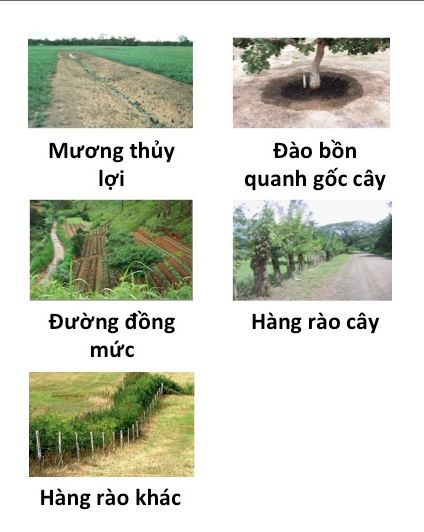 Q110 Đánh dấu (x) những thứ dưới đây mà ông bà đang sử dụng trong sản xuất cà phê    Bể chứa nước (13)Ao (15)Suối (8)Giếng (9)Trồng cây che bóng (10)Xen canh (21)Trồng cây bổ sung đạm (20)Các vùng đệm giữa khu trồng trọt hoặc khu chăn nuôi với hệ thống nước tự nhiên (22)Không cái nào (23)Q9.4 Những biện pháp canh tác hay xử lý đất nào ông/bà đã áp dụng trong niên vụ 2014/2015?    Ép xanh (4)Phủ gốc (5)Trồng cây che phủ để bổ sung dinh dưỡng cho đất và/hoặc kiểm soát xói mòn (7)Không cái nào (8)Q9.5 Ép xanh: xử lý bảo vệ, cải tạo đất bằng cách để các phụ phẩm còn lại sau thu hoạch trên đồng ruộng nhằm tăng độ phì nhiêu cho đất.    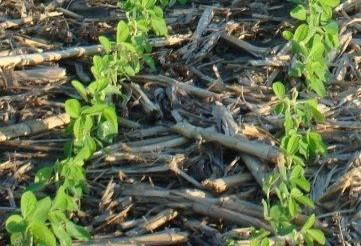 Q9.6 Tạo lớp phủ xung quanh cây cà phê để giữ ẩm và giảm xói mòn, lưu ý phủ gốc không tiếp xúc với thân cây (nhằm tránh ẩm mốc để cây phát triển tự nhiên)Q9.7 Đối với 3 câu hỏi sau, điều tra viên không đọc các đáp án, chỉ nghe sau đó tích các câu trả lời đúng nhất với câu trả lời của nông dân. Nguồn nước tự nhiên bao gồm ao, hồ, sông, suối ...Q9.8 Ông/bà rửa các thiết bị phun thuốc bảo vệ thực vật (BVTV) ở đâu?Thiết bị phun thuốc BVTV được rửa xa nguồn nước tự nhiên (4)Thiết bị phun thuốc BVTV được rửa gần nguồn nước tự nhiên (8)Thiết bị phun thuốc BVTV được rửa gần nhà (10)Không sử dụng thuốc BVTV (5)Q9.9 Nước thải sinh hoạt của hộ gia đình thải ra đâu?    Việc xả thải nước sinh hoạt được tách khỏi nguồn nước tự nhiên (9)Việc xả thải nước sinh hoạt không được tách khỏi nguồn nước tự nhiên (5)Q9.11Ông bà có chăn nuôi gần các hệ thống nước tự nhiên không? Không nuôi gần các hệ thống nước tự nhiên (7)Gần các hệ thống nước tự nhiên (12)Không chăn nuôi (11)Q10.1 Làm cỏQ10.2 Ông bà làm cỏ cho cà phê bao nhiêu lần trong niên vụ 2014/2015? 0 lần (1)1 lần (2)2 lần (3)3 lần (4)4 lần hoặc nhiều hơn (5)Q10.3  Ông bà làm cỏ cho cà phê bằng cách nào?Xới cỏ (1)Nhổ bằng tay (2)Cắt cỏ bằng máy (5)Xịt thuốc diệt cỏ (4)Khác (6) ____________________Q11.1 Ông/bà có nhổ bớt cây cà phê trong niên vụ 2014/2015 không?    Có (1)Không (2)Q11.2 Ông/bà đã nhổ bao nhiêu cây cà phê trong niên vụ 2014/2015? Q12.1 Ông/bà có cưa đốn phục hồi cây cà phê nào trong niên vụ 2014/2015?    Có (1)Không (2)Q12.2 Ông/bà đã cưa đốn phục hồi cây cà phê trong niên vụ 2014/2015? Q13.1 Ông/bà có trồng thêm cây cà phê mới trong niên vụ 2014/2015? Có (1)Không (2)Q13.2 Ông/bà đã trồng thêm bao nhiêu cây mới trong niên vụ 2014/2015? Q14.1 Có bao nhiêu cây cà phê ông bà đã thực hiện tỉa cành trong niên vụ vừa qua? Cả vườn (1)Rất nhiều (trên 80%) (2)Một nửa (3)Một số (nhỏ hơn 50%) (4)Không cây nào (5)Q14.2 Cách tỉa cành nào ông bà đã sử dụng? (đánh dấu tất cả những cách mà nông dân đã sử dụng)    Ngắt chồi (1)Hãm ngọn (2)Ngắt bỏ cành vô hiệu (cành khô, chết, bệnh) (3)Khác (4) ____________________Q15.1 Ông/bà có ghép cà phê trong niên vụ vừa qua không?    Có (1)Không (2)Q15.2 Có bao nhiêu cây đã được ghép trong niên vụ 2014/2015?    Q15.3  Biện pháp ghép nào ông/bà đã thực hiện trong niên vụ 2014/2015?    Ghép áp (1)Ghép nêm (2)Khác (3) ____________________Q16.1 Quản lý độ phì nhiêu cho đất    Q16.2 Ông bà sử dụng những loại phân bón gì để bón cho cà phê trong niên vụ 2014/2015?Các phụ phẩm nông nghiệp của gia đình (kể cả phân ủ, phân chuồng) (1)Phụ phẩm nông nghiệp mua từ bên ngoài (kể cả phân ủ, phân chuồng (2)Cây trồng cố định đạm (cây lâu năm, cây muồng hoa vàng, cây họ đậu) (3)Phân hóa học (4)Không cây nào (5)Q16.4   Ông/bà bón phân cho cây cà phê dựa trên cơ sở nào?Chỉ dùng theo khả năng tài chính của gia đình (1)Dựa vào kinh nghiệm bản thân (2)Dựa vào hướng dẫn qua các khóa tập huấn (6)Dựa vào kết quả phân tích dinh dưỡng đất (4)Tham khảo nông hộ xung quanh hoặc hàng xóm (9)Khác (5) ____________________Q16.5 Ông/bà dành bao nhiêu tiền (trong tổng chi phí của năm) mua phân bón cho sản xuất cà phê? (ngàn đồng)   Q17.1 Thuốc BVTVQ17.2  Ông/bà dành bao nhiêu tiền mua thuốc BVTV cho cà phê trong niên vụ 2014/2015? (ngàn đồng)  (Thuốc BVTV bao gồm thuốc diệt côn trùng, diệt nấm, diệt chuột, và diệt cỏ được sử dụng để bảo vệ các cây trồng từ sâu bệnh và cỏ dại, các sản phẩm tự nhiên và tổng hợp)  (Lưu ý: Không tính chi phí tạo vùng sinh thái liên quan, bảo vệ môi trường, sinh vật có lợi để phòng trừ sâu bệnh). Q18.1 Đào tạo/Tập huấnQ18.2 Ông/bà hoặc thành viên trong gia đình đã tham gia những khóa tập huấn nào sau đây trong niên vụ 2014/2015?                           Các khóa tập huấnQ18.3 Viết tên viết tắt, giới tính và tuổi của người đại diện nông hộ tham gia vào bất kì khóa đào tạo nào.Q18.4 Tên của người tham gia vào khóa đào tạo (đây là những người ông/bà đề cập đến giữ vai trò quyết định) (1)(2) (3)Q18.5 Nếu có những người khác của gia đình tham gia vào khóa đào tạo, hãy điền vào thông tin dưới đây cho những người này. Q18.6 Người thứ nhất    Họ tên (1)Giới tính (6)Tuổi (5)Q18.7 Người thứ hai    Họ tên (1)Giới tính (6)Tuổi (5)Q18.8 Người thứ baHọ tên (1)Giới tính (6)Tuổi (5)Q18.9 Việc tham gia các khóa đào tạo này giúp ích cho việc sản xuất kinh doanh cà phê của Ông/bà không?     Rất nhiều (6)Nhiều (7)Có thể có, có thể không (8)Gần như không (9)Không (10)Q18.10 Ông/bà có áp dụng những phương pháp thực hành mới hoặc kiến thức mà Ông/bà (hoặc thành viên hộ) học được trong các khóa đào tạo không?     Có (1)Không (2)Q18.11 Ông/bà đã áp dụng những phương pháp thực hành mới nào sau khi được đào tạo? Sử dụng phương pháp bón phân cân đối (1)Tưới nước phù hợp (2)Phương pháp mới trong cắt tỉa cành (3)Sử dụng giống mới trong tái canh (4)Kỹ thuật mới trong thu hoạch (6)Kỹ thuật mới trong chế biến sau thu hoạch (7)Ghi chép nhật ký nông hộ (8)Phương pháp bảo vệ môi trường (bảo vệ nguồn nước, vệ sinh đồng ruộng,…) (9)Trồng cây che bóng, chống xói mòn (10)Quy trình an toàn lao động (11)Thu thập, cập nhật và sử dụng thông tin thị trường (12)Khác (13) ____________________Q18.12 Ghi chú thêm của người phỏng vấn: (nếu nông dân muốn bổ sung thêm bất kì lưu ý nào)    Q19.1 Tổ chức người sản xuấtQ19.2 Ông/bà hoặc một ai đó trong gia đình có tham gia các tổ chức /nhóm sản xuất không?    Có (1)Không (2)Q19.3 Lựa chọn tên người liên quan đến tổ chức sản xuất, tham gia các cuộc họp….(đây là những người Ông/bà nói đóng vai trò quyết định) (1)(2)(3)(4)(5)(6)Nguoi khac (7)Q20.1 Họ tên, giới tính và tuổi của bất kì thành viên trong nông trại tham gia vào nhóm sản xuất (bầu cử, tham gia các cuộc họp…)     Q20.2 Người thứ nhất    Họ tên (1)Giới tính (3)Tuổi (2)Q20.3 Người thứ hai    Họ tên (1)Giới tính (3)Tuổi (2)Q21.1 Tham gia HTX/tổ/nhóm sản xuất có ích đối với Ông/bà không? Rất có ích (4)Có ích (5)Không có ích (6)Không biết (9)Q115 Lợi ích của ông/bà trong việc tham gia vào các hiệp hội, nhóm sản xuất là gì?Nhận được hỗ trợ về kỹ thuật (1)Tham gia các chương trình cà phê chứng nhận (2)Tiếp cận tín dụng (3)Hỗ trợ về thị trường (4)Được mua nguyên liệu đầu vào với giá rẻ (5)Q22.1 Các ý kiến đánh giá của ông bà    Q22.2 Xin cho biết ý kiến của ông/bà về sản xuất cà phê trong 5 năm tới có tốt hay không?     Rất tốt (1)Tốt (2)Bình thường (3)Kém (4)Rất kém (5)Q22.3 Ông bà có muốn con cháu tiếp tục trồng cà phê hay không?    Rất muốn (29)Muốn (31)Bình thường (32)Không muốn (33)Q22.4 Sản xuất cà phê trong thời gian qua có cải thiện đời sống gia đình của ông/bà không? Rất nhiều (4)Nhiều (5)Ít cải thiện (6)Không cải thiện (7)Kém hơn (8)Q22.5 Đời sống hộ gia đình ông/bà trong niên vụ 2014/2015 thế nào? Rất tốt (1)Tốt (2)Bình thường (3)Kém (4)Rất kém (5)Q22.6 Kết thúc bảng hỏi.PHỤ LỤC SỐ 02CÁC GHI CHÉP LIÊN QUAN TRONG QUÁ TRÌNH ĐIỀU TRATrong quá trình điều tra, ngoài các câu hỏi và câu trả lời tương ứng trong bảng hỏi đã được cài sẵn trong máy tính bảng, điều tra viên lưu ý ghi chép lại những nội dụng thông tin liên quan được người nông dân cung cấp theo một số gợi ý như sau:1. Những chỉ số đánh giá: Sự thay đổi diện tích, sản lượng trồng cà phê, việc ghi chép nhật ký nông hộ, việc thu hoạch và buôn bán, việc vay tín dụng cho tái canh cà phê, vấn đề sử dụng và quản lý nguồn lực (đất, nước, phân bón, thuốc trừ sâu), các phương pháp canh tác đang ứng dụng (làm cỏ, tái canh, ghép cành, tỉa cành...), mức độ tham gia các khóa tập huấn, quan điểm/đánh giá của nông hộ về hiện trạng và tiềm năng của việc sản xuất cà phê.2. Những lưu ý trong quá trình điều tra:- Điều tra viên nắm rõ mục tiêu và các chỉ số đánh giá sản xuất cà phê bền vững nêu trên nhằm khai thác được đầy đủ những thông tin, số liệu yêu cầu - Bám sát bảng hỏi, không bỏ qua bất cứ câu hỏi nào trong bảng hỏi. Nếu người nông dân trả lời - Tất cả các điều tra viên dùng máy tính bảng để phỏng vấn hộ nông dân.- Chú ý những câu hỏi có thể chọn nhiều đáp án để tránh bỏ sót đáp án.- Sau khi đọc câu hỏi, điều tra viên không đọc câu trả lời cho nông dân lựa chọn mà chỉ nghe và tích vào lựa chọn phù hợp nhất với câu trả lời của nông dân. Những thông tin được cung cấp thêm từ nông dân sẽ được ghi chép lại ra sổ, kèm với những thông tin cụ thể như sau:Tên chủ hộ:Câu hỏi số: .... Nội dung trả lời : .....- Những thông tin thêm này cần được tập hợp lại và gửi cho cán bộ giám sát của Agroinfo vào cuối mỗi ngày điều tra.- Sau ngày điều tra đầu tiên các điều tra viên của đối tác điều tra tại địa phương và cán bộ Agroinfo ngồi cùng nhau thảo luận và điều chỉnh. Không biết các khóa này (4)Biết mà không tham gia (2)Đã tham gia (1)Kỹ thuật canh tác cà phê(30)Cách ghi chép sổ nhật ký nông hộ (31)Kỹ năng quản lý kinh doanh và tài chính (33)Các vấn đề liên quan đến sức khỏe và an toàn lao động (34)Quản lý môi trường (36)Các vấn đề về xã hội (sử dụng lao động, tham gia hội, hiệp hội) (39)Khác (40)